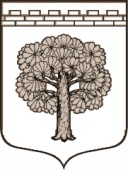 МУНИЦИПАЛЬНОЕ  ОБРАЗОВАНИЕ«ДУБРОВСКОЕ ГОРОДСКОЕ ПОСЕЛЕНИЕ»ВСЕВОЛОЖСКОГО МУНИЦИПАЛЬНОГО РАЙОНАЛЕНИНГРАДСКОЙ ОБЛАСТИАДМИНИСТРАЦИЯПОСТАНОВЛЕНИЕ07.08.2017                                                                                                          № 289                                                                                     г.п. ДубровкаОб утверждении Технологической схемы 
предоставления муниципальной услуги по предоставлению информации об объектах культурного наследия регионального или местного значения, находящихся на территории муниципального образования и включенных в единый государственный реестр объектов культурного наследия (памятников истории и культуры) народов Российской Федерации   В соответствии с  Федеральным законом от 27 июля 2010 г. № 210-ФЗ «Об организации предоставления государственных и муниципальных услуг», Постановлением Правительства Российской Федерации от 27 сентября 2011 г. № 797 «О взаимодействии между многофункциональными центрами предоставления государственных и муниципальных услуг и федеральными органами исполнительной власти, органами государственных внебюджетных фондов, органами государственной власти субъектов Российской Федерации, органами местного самоуправления», Постановлением Правительства Российской Федерации от 19 ноября 2016 г. № 1217 «О внесении изменений в постановление Правительства Российской Федерации от 27 сентября 2011 г. N 797», Постановлением Правительства Российской Федерации от 15.06.2009 № 478 «О единой системе информационно-справочной поддержки граждан и организаций по вопросам взаимодействия с органами исполнительной власти и органами местного самоуправления,   ПОСТАНОВЛЯЮ:1. Утвердить Технологическую схему предоставления муниципальной услуги по предоставлению информации об объектах культурного наследия регионального или местного значения, находящихся на территории муниципального образования и включенных в единый государственный реестр объектов культурного наследия (памятников истории и культуры) народов Российской Федерации, согласно приложению.2. Настоящее постановление подлежит официальному опубликованию в газете «Вести Дубровки» и размещению на официальном сайте муниципального образования «Дубровское городское поселение» в сети Интернет для сведения. 3. Настоящее постановление вступает в законную силу с даты подписания.4. Контроль исполнения постановления возложить на и.о. директора МКУ «Агентство по культуре и спорту Дубровского городского поселения» Е.В. Дмитриеву.И.о. главы  администрации,Заместитель главы администрации По вопросам энергетического комплекса и ЖКХ                                 А.И. Трошин  УТВЕРЖДЕНАПостановлением администрацииМО «Дубровское городское поселение»№ 289 от «07»августа 2017г.Технологическая схема 
предоставления муниципальной услуги по предоставлению информации об объектах культурного наследия регионального или местного значения, находящихся на территории муниципального образования и включенных в единый государственный реестр объектов культурного наследия (памятников истории и культуры) народов Российской ФедерацииРаздел 1. «Общие сведения о муниципальной услуге»Раздел 2. Общие сведения об услугеРаздел 3 «Сведения о заявителях «услуги»Раздел 4. «Документы, предоставляемые заявителем для получения «услуги»Раздел 5. «Документы и сведения, получаемые посредством межведомственного информационного взаимодействия»Раздел 6. Результат «услуги»Раздел 7. «Технологические процессы предоставления «услуги»Раздел 8 «Особенности предоставления «услуги» в электронной форме»Приложение 1к Технологической схеме предоставления муниципальной услуги по предоставлению информации об объектах культурного наследия регионального или местного значения, находящихся на территории муниципального образования и включенных в единый государственный реестр объектов культурного наследия (памятников истории и культуры) народов Российской ФедерацииГлаве администрации МО «Дубровское городское поселение» от ______________________________________________________(Ф.И.О. / наименование юридического лица)________________________________________________________Документ, удостоверяющий личность________________________________________________________________________________(серия, номер, орган выдавший документ)________________________________________________________Документ, подтверждающий полномочия действовать от имени заявителя________________________________________________Адрес проживания (фактический адрес):________________________________________________________Почтовый адрес (юридический адрес):________________________________________________________Контактный телефон______________________________________Электронный адрес _______________________________________ЗаявлениеПрошу предоставить следующую  информацию об объекте культурного наследия* (памятнике истории и культуры) ___________________________________________________(наименование объекта культурного наследия)___________________________________________________________________, находящегося на территории Дубровского городского поселения.*Нужное отметить:сведения о наименовании объекта;сведения о местонахождении объекта;сведения о времени возникновения или дате создания объекта, дате основных изменений (перестроек)  данного объекта и (или) дате связанного с ним исторического события;сведения о категории историко-культурного значения объекта;сведения о виде объекта;сведения об органе государственной власти, принявшем решение о включении объекта культурного наследия в реестр;номер и дата принятия решения органа государственной власти о включении объекта культурного наследия в реестр.Информацию прошу выдать_____________________________________________________(указать способ передачи: лично заявителю или отправить по почте, предоставить в электронном виде)________________________________________________________________________________________________________________________________________________________________Информация  необходима для _____________________________________________________________________________________________________________________________________.«____»__________ 20___г._________________________      ____________       ________________________   (наименование должности руководителя                (подпись)                                  (расшифровка подписи)      организации – для юридических лиц)№ПараметрЗначение параметра / состояние1Наименование органа, предоставляющего услугуАдминистрация муниципального образования «Дубровское городское поселение» Всеволожского муниципального района Ленинградской области2Номер услуги в федеральном реестре47401000100007015403Полное наименование услугиМуниципальная услуга по предоставлению информации об объектах культурного наследия регионального или местного значения, находящихся на территории муниципального образования и включенных в единый государственный реестр объектов культурного наследия (памятников истории и культуры) народов Российской Федерации4Краткое наименование услугиПредоставление информации об объектах культурного наследия регионального или местного значения, находящихся на территории муниципального образования и включенных в единый государственный реестр объектов культурного наследия (памятников истории и культуры) народов Российской Федерации5Административный регламент предоставления муниципальной услугиПостановление администрации муниципального образования «Дубровское городское поселение» Всеволожского муниципального района Ленинградской области от 06.08.2014 №1906Перечень «подуслуг»нет7Способы оценки качества предоставления муниципальной  услуги1. Опрос заявителей непосредственно при личном приеме или с использованием телефонной связи;2. Единый портал государственных услуг (функций): www.gosuslugi.ru;3. Портал государственных услуг (функций) Ленинградской области: www.gu.lenobl.ru4. Официальный сайт МО: www.ndubrovka.ru№Наименование «услуги»Срок предоставления в зависимости от условийСрок предоставления в зависимости от условийОснования отказа в приеме документовОснования отказа в предоставлении «услуги»Основа-ния приостановления «услуги»Срок приоста-новления предоставления «услуги»Плата за предоставление «подуслуги»Плата за предоставление «подуслуги»Плата за предоставление «подуслуги»Способ обращения за получением «услуги»Способ получения результата «услуги»№Наименование «услуги»При подаче заявления по месту жительства (месту нахождения юр.лица)При подаче заявления не по  месту жительства (месту обращения)Основания отказа в приеме документовОснования отказа в предоставлении «услуги»Основа-ния приостановления «услуги»Срок приоста-новления предоставления «услуги»Наличие платы (государственной пошлины)Реквизиты НПА, являющегося основанием для взимания платы (государственной пошлины)КБК для взимания платы (государственной пошлины), в том числе для МФЦСпособ обращения за получением «услуги»Способ получения результата «услуги»1.Предоставление информации об объектах культурного наследия регионального или местного значения, находящихся на территории муниципального образования и включенных в единый государственный реестр объектов культурного наследия (памятников истории и культуры) народов Российской Федерации1.Инфор-мирова-ние в устной форме – не более 15 минут2.Инфор-мирова-ние в письмен-ной форме - 30 кален-дарных дней1.Инфор-мирова-ние в устной форме – не более 15 минут2.Инфор-мирова-ние в письмен-ной форме - 30 кален-дарных днейНет1.Подача заявления от имени заказчика лицом, не имеющим на то пол-номочий.2.Текст заявления написан неразборчиво, не указаны или указаны не полностью наиме-нование организации, фамилия, имя, отчество физического лица3.Текст не поддается прочтению4.На аналогичный запрос неоднократно давались ответыНетНетНет --1.Администрация МО «Дубровское городское поселение» 2.МКУ «Агентство по культуре и спорту Дубровского городского поселения».1.Администрация МО «Дубровское городское поселение» 2.МКУ «Агентство по культуре и спорту Дубровского городского поселения».№Категории лиц, имеющих право на получение «услуги»Документ, подтверждающий полномочие заявителя соответствующей категории на получение «услуги»Установленные требования к документу, подтверждающему правомочие заявителя соответствующей категории на получение «услуги»Наличие возможности подачи заявления на предоставление «услуги» представителями заявителяИсчерпывающий перечень лиц, имеющих право на подачу заявления от имени заявителяНаименования документа, подтверждающего право подачи заявления от имени заявителяУстановленные требования к документу, подтверждающего право подачи заявления от имени заявителяПредоставление информации об объектах культурного наследия регионального или местного значения, находящихся на территории муниципального образования и включенных в единый государственный реестр объектов культурного наследия (памятников истории и культуры) народов Российской ФедерацииПредоставление информации об объектах культурного наследия регионального или местного значения, находящихся на территории муниципального образования и включенных в единый государственный реестр объектов культурного наследия (памятников истории и культуры) народов Российской ФедерацииПредоставление информации об объектах культурного наследия регионального или местного значения, находящихся на территории муниципального образования и включенных в единый государственный реестр объектов культурного наследия (памятников истории и культуры) народов Российской ФедерацииПредоставление информации об объектах культурного наследия регионального или местного значения, находящихся на территории муниципального образования и включенных в единый государственный реестр объектов культурного наследия (памятников истории и культуры) народов Российской ФедерацииПредоставление информации об объектах культурного наследия регионального или местного значения, находящихся на территории муниципального образования и включенных в единый государственный реестр объектов культурного наследия (памятников истории и культуры) народов Российской ФедерацииПредоставление информации об объектах культурного наследия регионального или местного значения, находящихся на территории муниципального образования и включенных в единый государственный реестр объектов культурного наследия (памятников истории и культуры) народов Российской ФедерацииПредоставление информации об объектах культурного наследия регионального или местного значения, находящихся на территории муниципального образования и включенных в единый государственный реестр объектов культурного наследия (памятников истории и культуры) народов Российской ФедерацииПредоставление информации об объектах культурного наследия регионального или местного значения, находящихся на территории муниципального образования и включенных в единый государственный реестр объектов культурного наследия (памятников истории и культуры) народов Российской Федерации1.Физические лицаДокументудостоверяющийличностьДолжен быть действительным на срок обращения за предоставлением услуги.Не должен содержать подчисток, приписок, зачеркнутых слови других исправлений.Не должен иметь повреждений, наличие которых непозволяет однозначно истолковать их содержание.ИмеетсяЛюбоедееспособноефизическоелицо,достигшее 18летДоверен-ностьДолжна бытьдействительной на срокобращения за предоставлениемуслуги.Не должна содержатьподчисток, приписок,зачеркнутых слов идругих исправлений.Не должна иметьповреждений, наличиекоторых не позволяетоднозначно истолковатьих содержание.2.Юридические лицаРешение(приказ) оназначении или обизбраниина должностьДолжно содержать:- подпись должностного лица, подготовившего документ, дату составления документа;-информацию о праве физического лица действовать отимени заявителя без доверенности;должно быть действительным на срок обращения запредоставлением услуги.ИмеетсяЛица,имеющиесоответствующие полномочияДоверен-ностьДолжна быть заверенапечатью (при наличии)заявителя и подписанаруководителемзаявителя илиуполномоченным этимруководителем лицом… и др№Категории  документаНаименования документов, которые представляет заявитель  получение «услуги»Количество необходимых экземпляров документа с указанием подлинник/копияДокумент, предоставляемый по условиюУстановленные требования к документуФорма (шаблон) заявленияФорма (шаблон) ответаПредоставление информации об объектах культурного наследия регионального или местного значения, находящихся на территории муниципального образования и включенных в единый государственный реестр объектов культурного наследия (памятников истории и культуры) народов Российской ФедерацииПредоставление информации об объектах культурного наследия регионального или местного значения, находящихся на территории муниципального образования и включенных в единый государственный реестр объектов культурного наследия (памятников истории и культуры) народов Российской ФедерацииПредоставление информации об объектах культурного наследия регионального или местного значения, находящихся на территории муниципального образования и включенных в единый государственный реестр объектов культурного наследия (памятников истории и культуры) народов Российской ФедерацииПредоставление информации об объектах культурного наследия регионального или местного значения, находящихся на территории муниципального образования и включенных в единый государственный реестр объектов культурного наследия (памятников истории и культуры) народов Российской ФедерацииПредоставление информации об объектах культурного наследия регионального или местного значения, находящихся на территории муниципального образования и включенных в единый государственный реестр объектов культурного наследия (памятников истории и культуры) народов Российской ФедерацииПредоставление информации об объектах культурного наследия регионального или местного значения, находящихся на территории муниципального образования и включенных в единый государственный реестр объектов культурного наследия (памятников истории и культуры) народов Российской ФедерацииПредоставление информации об объектах культурного наследия регионального или местного значения, находящихся на территории муниципального образования и включенных в единый государственный реестр объектов культурного наследия (памятников истории и культуры) народов Российской ФедерацииПредоставление информации об объектах культурного наследия регионального или местного значения, находящихся на территории муниципального образования и включенных в единый государственный реестр объектов культурного наследия (памятников истории и культуры) народов Российской Федерации1.Письменный запрос Заявление на оказание муниципальной услуги1подлинникНетЗапрос подается в письменном виде на русском языке в адрес администрации, с обязательным указанием своей фамилии, имени, отчества (последнее - при наличии) либо наименования, адреса электронной почты, если ответ должен быть направлен в форме электронного документа, почтовый адрес, по которому должны быть направлены ответ, уведомление о переадресации обращения, излагает суть предложения, заявления или жалобы, ставит личную подпись и датуПриложе-ние 1-2.Документ, удостоверяющий личность заявителя (заявителей), являющегося физическим лицом, либо личность представителя физического или юридического лица1. Для физических лиц – документ, удостоверяющийличность2. Для юридических лиц – решение (приказ) о назначении или об избрании на должность1 копияВ случае если заявление подает представитель юридического лица, уполномоченный на подачу заявления и документов, в составе комплекта документов документ, удостоверяющий личность лица, уполномоченного на подписание заявления на оказание муниципальной услуги, не является обязательным для предоставления1. Должен быть действительным на срок обращения за предоставлением услуги.Не должен содержать подчисток, приписок, зачеркнутых слов и других исправлений.Не должен иметь повреждений, наличие которых не позволяет однозначно истолковать их содержание.2. Должно содержать:- подпись должностного лица, подготовившего документ, дату составления документа;-информацию о праве физического лица действовать от имени заявителя без доверенности;-должно быть действительным на срок обращения за предоставлением услуги.--3Документ, удостоверяющий права (полномочия) представителя физического или юридического лицаДоверенность1 копияЕсли с заявлением обращается представитель заявителя (заявителей).Предоставляется в оригинале при личном обращении.1. Для физических лиц - должна быть действительной на срок обращения за предоставлением услуги. Не должна содержать подчисток, приписок, зачеркнутых слов и других исправлений. Не должна иметь повреждений, наличиекоторых не позволяет однозначно истолковать их содержание.2. Для юридических лиц - должна быть заверена печатью (при наличии) заявителя и подписана руководителем заявителя или уполномоченным этим руководителем лицом---Реквизиты актуальной технологической карты межведомственного взаимодействияНаименования запрашиваемого документаПеречень и состав сведений, запрашиваемых в рамках межведомственного информационного взаимодействияНаименование органа (организации), в адрес которого (ой) направляется межведомственный запросSID электронного сервисаСрок осуществления межведомственного информационного взаимодействияФорма (шаблон)  межведомственного  запросаОбразец заполнения  формы  межведомственного  запросаПредоставление информации об объектах культурного наследия регионального или местного значения, находящихся на территории муниципального образования и включенных в единый государственный реестр объектов культурного наследия (памятников истории и культуры) народов Российской ФедерацииПредоставление информации об объектах культурного наследия регионального или местного значения, находящихся на территории муниципального образования и включенных в единый государственный реестр объектов культурного наследия (памятников истории и культуры) народов Российской ФедерацииПредоставление информации об объектах культурного наследия регионального или местного значения, находящихся на территории муниципального образования и включенных в единый государственный реестр объектов культурного наследия (памятников истории и культуры) народов Российской ФедерацииПредоставление информации об объектах культурного наследия регионального или местного значения, находящихся на территории муниципального образования и включенных в единый государственный реестр объектов культурного наследия (памятников истории и культуры) народов Российской ФедерацииПредоставление информации об объектах культурного наследия регионального или местного значения, находящихся на территории муниципального образования и включенных в единый государственный реестр объектов культурного наследия (памятников истории и культуры) народов Российской ФедерацииПредоставление информации об объектах культурного наследия регионального или местного значения, находящихся на территории муниципального образования и включенных в единый государственный реестр объектов культурного наследия (памятников истории и культуры) народов Российской ФедерацииПредоставление информации об объектах культурного наследия регионального или местного значения, находящихся на территории муниципального образования и включенных в единый государственный реестр объектов культурного наследия (памятников истории и культуры) народов Российской ФедерацииПредоставление информации об объектах культурного наследия регионального или местного значения, находящихся на территории муниципального образования и включенных в единый государственный реестр объектов культурного наследия (памятников истории и культуры) народов Российской ФедерацииНетНетНетНетНетНетНетНет№Документ/ документы, являющиеся результатом «услуги»Требования к  документу/ документам,  являющиеся результатом «услуги»Характеристика результата (положительный / отрицательный)Форма  документа/ документов, являющихся  результатом «услуги»Образец  документа/ документов, являющихся  результатом «услуги»Способ получения результатаСрок хранения невостребованных заявителем результатовСрок хранения невостребованных заявителем результатов№Документ/ документы, являющиеся результатом «услуги»Требования к  документу/ документам,  являющиеся результатом «услуги»Характеристика результата (положительный / отрицательный)Форма  документа/ документов, являющихся  результатом «услуги»Образец  документа/ документов, являющихся  результатом «услуги»Способ получения результатав органеВ МФЦПредоставление информации об объектах культурного наследия регионального или местного значения, находящихся на территории муниципального образования и включенных в единый государственный реестр объектов культурного наследия (памятников истории и культуры) народов Российской ФедерацииПредоставление информации об объектах культурного наследия регионального или местного значения, находящихся на территории муниципального образования и включенных в единый государственный реестр объектов культурного наследия (памятников истории и культуры) народов Российской ФедерацииПредоставление информации об объектах культурного наследия регионального или местного значения, находящихся на территории муниципального образования и включенных в единый государственный реестр объектов культурного наследия (памятников истории и культуры) народов Российской ФедерацииПредоставление информации об объектах культурного наследия регионального или местного значения, находящихся на территории муниципального образования и включенных в единый государственный реестр объектов культурного наследия (памятников истории и культуры) народов Российской ФедерацииПредоставление информации об объектах культурного наследия регионального или местного значения, находящихся на территории муниципального образования и включенных в единый государственный реестр объектов культурного наследия (памятников истории и культуры) народов Российской ФедерацииПредоставление информации об объектах культурного наследия регионального или местного значения, находящихся на территории муниципального образования и включенных в единый государственный реестр объектов культурного наследия (памятников истории и культуры) народов Российской ФедерацииПредоставление информации об объектах культурного наследия регионального или местного значения, находящихся на территории муниципального образования и включенных в единый государственный реестр объектов культурного наследия (памятников истории и культуры) народов Российской ФедерацииПредоставление информации об объектах культурного наследия регионального или местного значения, находящихся на территории муниципального образования и включенных в единый государственный реестр объектов культурного наследия (памятников истории и культуры) народов Российской ФедерацииПредоставление информации об объектах культурного наследия регионального или местного значения, находящихся на территории муниципального образования и включенных в единый государственный реестр объектов культурного наследия (памятников истории и культуры) народов Российской Федерации1.Надлежаще оформленный ответ, содержащий информацию об объектах культурного наследия регионального или местного значения, находящихся на территории МО «Дубровское городское поселение» и включенных в единый государственный реестр объектов культурного наследия (памятников истории и культуры) народов Российской ФедерацииВ письменной форме: - Официальное письмо  администрации МО «Дубровское городское поселение» При устном информировании:получение запрашиваемой информации в устной формеПоложительныйВ произвольной формеВ произвольной формеСогласно указанным в заявлении способам получения10 лет1 год1.Информационное письмо с разъяснением причин отказа, в случае если запрос не может быть исполненОфициальное письмо  администрации МО «Дубровское городское поселение» об отказе ОтрицательныйВ произвольной формеВ произвольной формеСогласно указанным в заявлении способам получения10 лет1 год№Наименование процедуры процессаОсобенности исполнения  процедуры процессаСроки исполнения  процедуры процессаИсполнитель  процедуры процессаРесурсы, необходимые для  выполнения  процедуры процессаФормы документов, необходимые для выполнения  процедуры процессаПредоставление информации об объектах культурного наследия регионального или местного значения, находящихся на территории муниципального образования и включенных в единый государственный реестр объектов культурного наследия (памятников истории и культуры) народов Российской ФедерацииПредоставление информации об объектах культурного наследия регионального или местного значения, находящихся на территории муниципального образования и включенных в единый государственный реестр объектов культурного наследия (памятников истории и культуры) народов Российской ФедерацииПредоставление информации об объектах культурного наследия регионального или местного значения, находящихся на территории муниципального образования и включенных в единый государственный реестр объектов культурного наследия (памятников истории и культуры) народов Российской ФедерацииПредоставление информации об объектах культурного наследия регионального или местного значения, находящихся на территории муниципального образования и включенных в единый государственный реестр объектов культурного наследия (памятников истории и культуры) народов Российской ФедерацииПредоставление информации об объектах культурного наследия регионального или местного значения, находящихся на территории муниципального образования и включенных в единый государственный реестр объектов культурного наследия (памятников истории и культуры) народов Российской ФедерацииПредоставление информации об объектах культурного наследия регионального или местного значения, находящихся на территории муниципального образования и включенных в единый государственный реестр объектов культурного наследия (памятников истории и культуры) народов Российской ФедерацииПредоставление информации об объектах культурного наследия регионального или местного значения, находящихся на территории муниципального образования и включенных в единый государственный реестр объектов культурного наследия (памятников истории и культуры) народов Российской Федерации1Прием и регистрация заявления о предоставлении муниципальной услуги Прием и регистрация заявления о предоставлении муниципальной услуги осуществляется в момент его поступления должностным лицом администрации, ответственным за регистрацию входящей корреспонденции, и составляет один день.В случае действия законного представителя заявителя к заявлению прилагаются копия доверенности или приказа (решения) о назначении на должностьВ день поступления запросаДолжностное лицо администрации, ответственное за регистрацию корреспонденции Технологическое и документационное обеспечениеНе требуются2Рассмотрение заявления и представленных документовЗаявление о предоставлении муниципальной услуги в течение двух рабочих дней со дня регистрации поступает в работу должностному лицу на исполнение. Должностное лицо администрации, ответственное за предоставление муниципальной услуги, осуществляет подготовку проекта ответа в течение пяти рабочих дней и передает его на визирование главе администрации. Глава администрации подписывает ответ  в срок до двух рабочих дней со дня его получения. Ответ о предоставлении муниципальной услуги регистрируется должностным лицом администрации. Представленные заявителем приложения остаются на постоянном хранении в администрацииВ течение 10 рабочих днейДолжностное лицо  в  администрации МО «Дубровское городское поселение», ответственное за рассмотрение запросаТехнологическое обеспечение: наличие доступа к автоматизированным системам, к сети «Интернет» для отправки электронной почтыНе требуются3Получение заявителем результата предоставления муниципальной услугиРассмотрение запроса считается законченным, если по нему приняты необходимые меры и получатель муниципальной услуги проинформирован о результатах рассмотрения. Ответ высылается по почте простым письмом. В случае личного обращения заявителя, а также обращения поступившего по электронной почте, выдаются ему под расписку при предъявлении паспорта или иного документа, удостоверяющего личность; доверенному лицу - при предъявлении доверенности, оформленной в установленном порядке. Получатель справки расписывается на их копиях или на обороте сопроводительного письма к ним, указывая дату их получения. Срок отправки ответов заявителям по почте составляет не более 3-х дней с момента окончания подготовки документа. Не более 15 дней со дня  поступления запроса.Должностное лицо администрации, ответственное за регистрацию корреспонденции Технологическое и документационное обеспечениеНе требуютсяСпособ получения заявителем информации о сроках и порядке предоставления «услуги»Способ записи на прием в органСпособ приема и регистрации органом, предоставляющим услугу, запроса и иных документов, необходимых для предоставления «услуги»Способ оплаты заявителем государственной пошлины или иной платы, взимаемой за предоставление «услуги»Способ получения сведений о ходе выполнения запроса о предоставлении «услуги»Способ подачи жалобы на нарушения порядка предоставления «услуги» и досудебного (внесудебного) обжалования решений и действий (бездействия) органа в процессе получения «услуги»Способ получения заявителем информации о сроках и порядке предоставления «услуги»Способ записи на прием в органСпособ приема и регистрации органом, предоставляющим услугу, запроса и иных документов, необходимых для предоставления «услуги»Способ оплаты заявителем государственной пошлины или иной платы, взимаемой за предоставление «услуги»Способ получения сведений о ходе выполнения запроса о предоставлении «услуги»Способ подачи жалобы на нарушения порядка предоставления «услуги» и досудебного (внесудебного) обжалования решений и действий (бездействия) органа в процессе получения «услуги»Предоставление информации об объектах культурного наследия регионального или местного значения, находящихся на территории муниципального образования и включенных в единый государственный реестр объектов культурного наследия (памятников истории и культуры) народов Российской ФедерацииПредоставление информации об объектах культурного наследия регионального или местного значения, находящихся на территории муниципального образования и включенных в единый государственный реестр объектов культурного наследия (памятников истории и культуры) народов Российской ФедерацииПредоставление информации об объектах культурного наследия регионального или местного значения, находящихся на территории муниципального образования и включенных в единый государственный реестр объектов культурного наследия (памятников истории и культуры) народов Российской ФедерацииПредоставление информации об объектах культурного наследия регионального или местного значения, находящихся на территории муниципального образования и включенных в единый государственный реестр объектов культурного наследия (памятников истории и культуры) народов Российской ФедерацииПредоставление информации об объектах культурного наследия регионального или местного значения, находящихся на территории муниципального образования и включенных в единый государственный реестр объектов культурного наследия (памятников истории и культуры) народов Российской ФедерацииПредоставление информации об объектах культурного наследия регионального или местного значения, находящихся на территории муниципального образования и включенных в единый государственный реестр объектов культурного наследия (памятников истории и культуры) народов Российской Федерации1.На портале государственных и муниципальных услуг (функций) Ленинградской области;2.При письменном обращении, в том числе в электронном виде, на адрес электронной почты  администрации МО «Дубровское городское поселение»3.На официальном сайте   администрации МО «Дубровское городское поселение» в сети "Интернет";1.По телефону  администрации МО «Дубровское городское поселение»;2.По почте и электронной почте    администрации МО «Дубровское городское поселение»;3.Посредством портала государственных и муниципальных услуг (функций) Ленинградской области, Единого Портала государственных и муниципальных услуг (функций)1. Запросы и иные документы, представленные в   администрации МО «Дубровское городское поселение», регистрируются в день их поступления.2. В результате направления пакета электронных документов посредством портала государственных и муниципальных услуг (функций) Ленинградской области, Единого Портала государственных и муниципальных услуг (функций) автоматизированной информационной системой межведомственного электронного взаимодействия Ленинградской области (далее - АИС «Межвед ЛО») производится автоматическая регистрация поступившего пакета электронных документов и присвоение пакету уникального номера дела. Не предусмотрена1.На портале государственных и муниципальных услуг (функций) Ленинградской области, Едином Портале государственных и муниципальных услуг (функций) по номеру дела заявителя;2.При устном обращении по справочному телефону  администрации МО «Дубровское городское поселение»1.В письменной форме в   администрации МО «Дубровское городское поселение»2.На официальном сайте   администрации МО «Дубровское городское поселение»3.Через МФЦ4.При личном приеме заявителя.5.На портале государственных и муниципальных услуг (функций) Ленинградской области6.На Едином Портале государственных и муниципальных услуг (функций)  